Пояснительная записка к материалам публичных слушаний, размещаемым 
на официальном портале Администрации города и в газете «Сургутские ведомости» по проекту о внесении изменений в Правила землепользования и застройки на территории города СургутаЗаявитель – СГМУП «Городские тепловые сети».Информация о земельном участке (территории) предлагаемых к переводу:- адрес земельного участка (территории) – город Сургут, улица Щепеткина, 53;- кадастровый номер (при наличии) – 86:10:0101084:175;- площадь земельного участка (при наличии) – 295 кв. метров;- территориальная зона – ОД.10 «Зона размещения объектов делового, общественного и коммерческого назначения»;- вид использования земельного участка (при наличии) – под административное здание ЭКО, административно-бытовой комплекс (сооружение 4), ремонтно-механические мастерские (сооружение 4), кузнечный цех (АТО) (сооружение 5), материально-технический склад (сооружение 2), спортзал (сооружение 6), теплую стоянку (сооружение 1), КПП (АТО) (сооружение 3);- основания пользования земельным участком – земельный участок свободен 
от прав третьих лиц;- объекты недвижимого имущества, расположенные в пределах земельного участка (при наличии) – нежилое здание «Центральный тепловой пункт 9», площадью 167,3 кв. метров.3. Испрашиваемая территориальная зона – ОД.2 «Зона размещения объектов коммунально-бытового назначения».4. Ориентировочная площадь территории, предлагаемая к переводу – 295 
кв. метров.5. Информация о соответствии техническим регламентам, сведениям Единого государственного реестра недвижимости, сведениям, документам и материалам, содержащимся в государственных информационных системах градостроительной деятельности и генеральному плану города – испрашиваемые изменения соответствуют техническим регламентам, сведениям Единого государственного реестра недвижимости, сведениям, документам и материалам, содержащимся 
в государственных информационных системах градостроительной деятельности 
и действующему генеральному плану города.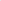 6. Цель внесения предлагаемых изменений в Правила землепользования 
и застройки на территории города Сургута – для приведения земельного участка 
в соответствие с фактическим использованием объекта недвижимого имущества – центральный тепловой пункт 9.